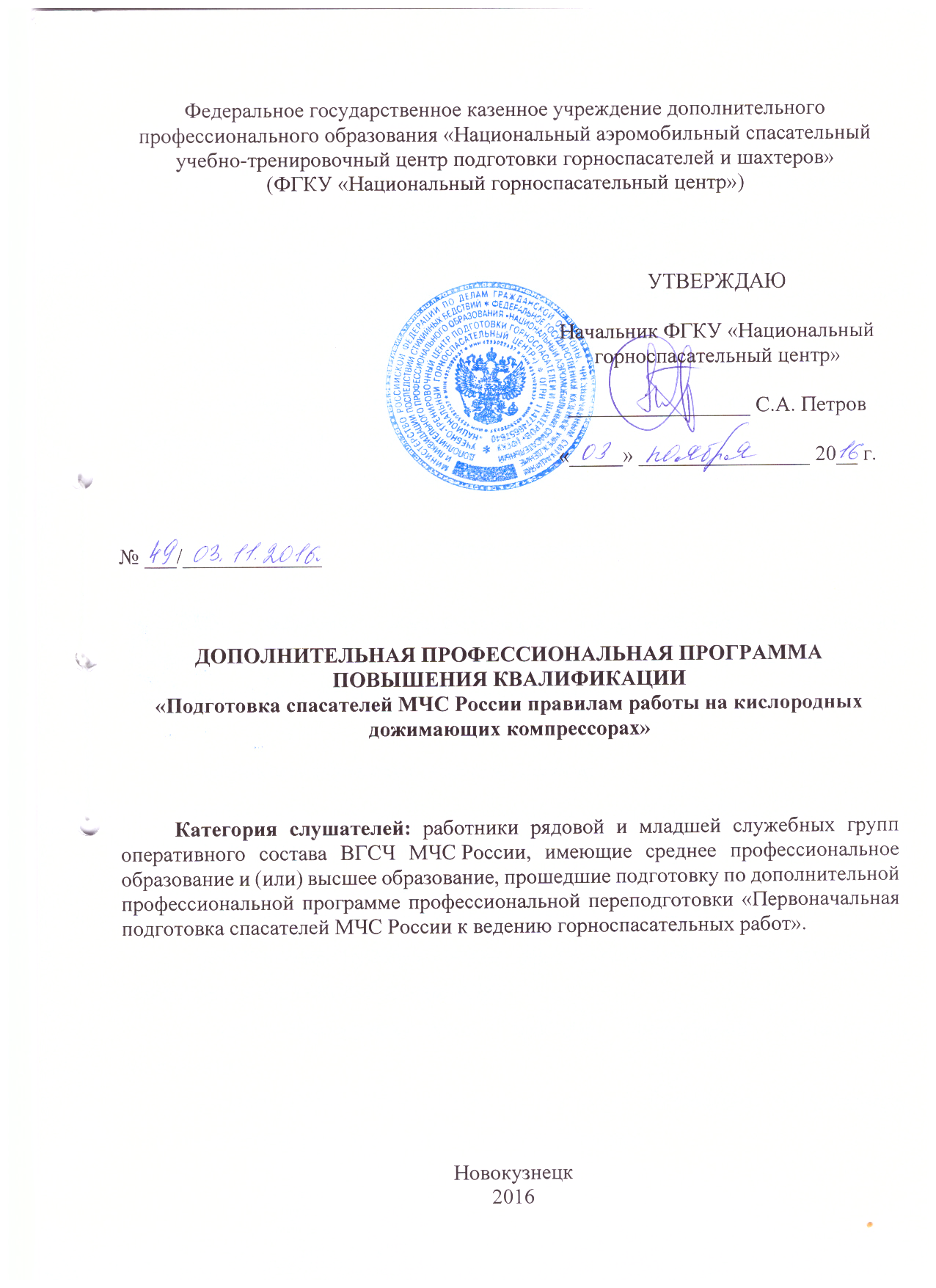 Цель и задачи освоения дополнительной профессиональной программыЦель освоения дополнительной профессиональной программы повышения квалификации: ускоренное приобретение навыков, необходимых для выполнения работ на кислородных дожимающих компрессорах.Учебный план дополнительной профессиональной программыДополнительной профессиональной программой повышения квалификации предусмотрено проведений лекций и практических занятий. При реализации данной программы используются современные системы теоретического обучения с использованием компьютерной техники и освоение практических навыков с элементами решения ситуационных задач.Форма обучения – очная. Продолжительность учебных занятий – 6-8 часов в день – при 5-дневной рабочей неделе. Общее количество часов – 32, из них: лекций – 15, практических занятий – 17, экзамен – 8. Распределение часов по темам и видам занятий приведено в таблице 1.Таблица 1 – Учебный план дополнительной профессиональной программы повышения квалификации.№ п/пНаименование разделовВсего часовв том числев том числеФорма контроля№ п/пНаименование разделовВсего часовЛекцииПрактические занятияФорма контроля1.Назначение кислородных дожимающих компрессоров6332.Кислородно-наполнительный пункт2113.Контрольно-измерительные приборы кислородных дожимающих компрессоров 2114.Эксплуатация баллонов, наполненных кислородом2115.Общие вопросы промышленной безопасности, охрана труда и техника безопасности. Организация надзора44-6.Основы первой помощи2117.Практическая работа на компрессоре6-68.Экзамены844Итого:Итого:321517